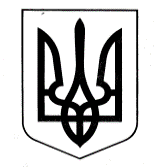 УПРАВЛІННЯ ОСВІТИСАФ’ЯНІВСЬКОЇ СІЛЬСЬКОЇ РАДИ ІЗМАЇЛЬСЬКОГО РАЙОНУ ОДЕСЬКОЇ ОБЛАСТІОЗЕРНЯНСЬКИЙ ЗАКЛАД ЗАГАЛЬНОЇ СЕРЕДНЬОЇ СВІТИ НАКАЗ № 144/О                                                                                               16.10.2021 р.Про організацію освітнього процесув умовах встановленого «червоного» рівня епідемічної небезпеки поширення гостроїреспіраторної хвороби COVID-19 на території Одеської областіВідповідно до вимог постанови Кабінету Міністрів України від 09.12.2020 р. № 1236 «Про встановлення карантину та запровадження обмежувальних протиепідемічних заходів з метою запобіганню поширенню на території України гострої респіраторної хвороби COVID-19, спричиненої коронавірусом SARS-CoV-2» (зі змінами), на виконання протокольного рішення позачергового засідання Державної комісії з питань техногенно-екологічної безпеки та надзвичайних ситуацій від 15.10.2021 № 38, позачергового засідання комісії з питань техногенно-екологічної безпеки та надзвичайних ситуацій Саф’янівської сільської ради Ізмаїльського району Одеської області від 16 жовтня 2021 року №14, з урахуванням оцінки епідемічних показників, з метою запобігання подальшого ускладнення епідемічної ситуації та поширення гострої респіраторної хвороби COVID-19, спричиненої корона вірусом SARS-CoV-2,  у зв’язку із встановленням з 00 год. 00 хв. 18 жовтня 2021 року на території Одеської області «червоного» рівня епідемічної НАКАЗУЮ:При «червоному» рівні епідемічної небезпеки відвідування закладу здобувачами освіти 5-11 класів дозволити за умови наявності в усіх працівників документу, що підтверджує отримання повного курсу вакцинації; чи міжнародний, внутрішній сертифікат або іноземний сертифікат, що підтверджує вакцинацію від COVID-19 однією дозою однодозної вакцини або двома дозами дводозної вакцини (зелені сертифікати), які включені Всесвітньою організацією охорони здоров’я до переліку дозволених для використання в надзвичайних ситуаціях, негативний результат тестування методом полімеразної ланцюгової реакції або одужання особи від зазначеної хвороби, чинність якого підтверджена за допомогою Єдиного державного вебпорталу електронних послуг, зокрема з використанням мобільного додатка Порталу Дія (Дія);У зв’язку з цим, з 18 жовтня 2021 року організувати освітній процес у Озернянському ЗЗСО за змішаною формою навчання з використанням дистанційних технологій наступним чином:Для учнів 1 - 4 класів з 18 жовтня 2021 року організувати очне навчання з чітким дотриманням протиепідемічних заходів, спрямованих на запобігання ускладнення епідемічної ситуації внаслідок поширення коронавірусної хвороби. Для здобувачів освіти 5-11 класах з 18 жовтня 2021 року організувати освітній процес з використанням технологій дистанційного навчання відповідно до Положення про дистанційну форму здобуття повної загальної середньої освіти, затвердженого наказом Міністерством освіти і науки України від 08.09.2020 №1115, а саме проводити навчальні заняття згідно розкладу та забезпечити організацію не менше 30% навчального часу, передбаченого освітньою програмою закладу в синхронному режимі та 70% - в асинхронному режимі, застосовуючи при цьому єдину освітню платформу для всього закладу Classroom та інструменти для проведення онлайн уроків Meet, при цьому тривалість уроків з використанням технічних засобів навчання не повинна перевищувати часу, рекомендованого Санітарним регламентом для закладів загальної середньої освіти: для учнів 5-7 класів - не більше 20 хвилин; для учнів 8-9 класів - 20-25 хвилин; для учнів 10-11 класів -  до 30 хвилин.Забезпечити виконання вимог:Постанови Головного державного санітарного лікаря України від 06.09.2021 № 10 "Про затвердження протиепідемічних заходів у закладах освіти на період карантину у зв'язку поширенням коронавірусної хвороби (COVID-19)";Санітарного регламенту закладів загальної середньої освіти, що затверджений наказом Міністерства охорони здоров’я України від 25.09.2020 №2205 та зареєстровано в Міністерстві юстиції України 10 листопада 2020 року за №1111/35394;Постанови Кабінету Міністрів України від 09.12.2020 р. № 1236 «Про встановлення карантину та запровадження обмежувальних протиепідемічних заходів з метою запобіганню поширенню на території України гострої респіраторної хвороби COVID-19, спричиненої коронавірусом SARS-CoV-2» (із внесеними змінами).Всім класоводам 1-4 класів та класним керівникам 5-11 класів забезпечити широке інформування батьківської громадськості щодо особливостей освітньої діяльності закладу у зазначений період.З 18 жовтня 2021 року та до особливого розпорядження перевести в онлайн-формат проведення нарад, педрад, засідань, робочих зустрічей тощо.Для учнів 1-4 класів призупинити проведення масових заходів (вистав, свят, концертів) за участю здобувачів освіти з більше ніж одного класу.Для учнів 5-11 класів забезпечити проведення запланованих виховних заходів, сприяти участі учнів у загальношкільних та районних заходах у дистанційному режимі. Всі заняття варіативної складової, заняття гурткової роботи з учнями 5-11 класів перевести на дистанційний формат проведення до особливого розпорядження.Затвердити робочі місця педагогічних працівників, які викладають в 5-11 класах відповідно до поданих заяв.Всім педагогічним працівникам визначити дітей із соціально незахищених, багатодітних сімей та інших, які не мають технічних можливостей для занять з використанням технологій дистанційного навчання вдома, та забезпечити таким учням організацію навчання, використовуючи інші форми (консультування, інформування за допомогою мобільного зв'язку тощо) у період обмежувальних протиепідемічних заходів.Класоводам 1- 4 класів: 11.1. Перед початком занять проводити опитування учасників освітнього процесу щодо їх самопочуття та наявності симптомів респіраторної хвороби.11.2. Забезпечити щоденне подання інформації до 09.00 секретарю закладу про кількість присутніх учнів та стан захворюваності на ГРВІ та COVD-19 у підпорядкованих класах.11.3. В разі виявлення ознак гострої респіраторної хвороби у здобувачів освіти, за відсутності батьків, повідомити медичного працівника /адміністрацію закладу, здобувачів освіти тимчасово ізолювати в спеціально відведеному приміщенні закладу (медичний кабінет), інформувати батьки (інших законних представників). 11.4. За можливості забезпечити проведення занять з окремих предметів на відкритому повітрі. 12. Класним керівникам 5-11 класів: 12.1. Довести до відома класних колективів (учнів та батьків) розклад проведення онлайн уроків. 12.2. Здійснювати оперативне інформування щодо випадків захворювань учнів. Інформацію щоденно до 09.00 надавати секретарю школи. 12.3. Забезпечити проведення запланованих виховних заходів, сприяти участі учнів у загальношкільних та міських заходах у дистанційному режимі. 13. Заступникам директора з НВР Тарай В.В., Мартинчук С.П., Чудіну О.Г, Телеуці А.В.:13.1. Вжити заходів контролю щодо ефективності впровадження освітнього процесу та виконання освітніх програм для здобувачів освіти у зазначений період з дотриманням в закладі всіх протиепідемічних вимог відповідно до чинного законодавства України.13.2. Здійснювати моніторинг організації освітнього процесу на період роботи закладу з використанням технологій дистанційного навчання. 13.3. Надавати педагогам консультації та методичну допомогу щодо організації дистанційного навчання. 14. Медичній сестрі закладу Кальчу О.Г.:14.1. Забезпечити щоденний контроль стану здоров’я усіх працівників та учнів, які знаходяться у закладі.14.2. Для працівників, які знаходяться на робочих місцях, запровадити щоденний температурний скринінг.14.3. Не допускати до роботи працівників, що мають ознаки гострих респіраторних захворювань.  Заступнику директора з АГЧ Бойнегрі О.І.:Забезпечити гігієнічну та санітарну обробку приміщень закладу, проведення обробки дезінфікуючими засобами поверхонь в усіх приміщеннях закладу.Здійснювати постійний контроль за наявністю дезінфікуючих та миючих засобів у санітайзерах всіх приміщень закладу.Здійснювати контроль за дотриманням санітарних норм відповідно до вимог, встановлених до «червоного» рівня епідемічної небезпеки. Секретарю закладу Кондрі К.В.  розмістити на сайті закладу Порядок роботи закладу з 18.10.2021 року.Контроль за виконанням наказу залишаю за собою.Директор закладу   __________  Оксана ТЕЛЬПІЗЗ наказом ознайомлені:  __________ Тарай В.В.                                            __________  Чудін О.Г.                      __________  Мартинчук С.П.           __________ Телеуця А.В.            __________ Бойнегрі О.І.              __________ Кондря К.В.         __________ Кальчу О.Г.